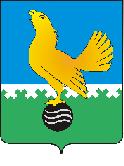 МУНИЦИПАЛЬНОЕ  ОБРАЗОВАНИЕгородской округ  Пыть-ЯхХанты-Мансийского автономного округа-ЮгрыАДМИНИСТРАЦИЯ ГОРОДАП О С Т А Н О В Л Е Н И ЕОт 25.03.2022									№ 114-паО внесении изменения впостановление администрации города от 27.12.2021 № 610-па«Об утверждении проекта планировки и межевания территории в зоне делового, общественного и коммерческого назначения (ОД-1) ВРИ 4.4 «Магазины» и в зоне производственно-коммунальных объектов IV-V классов опасности (П-3) ВРИ 4.4 «Магазины»В соответствии с Градостроительным кодексом Российской Федерации, Федеральным законом от 06.10.2003 № 131-ФЗ «Об общих принципах организации местного самоуправления в Российской Федерации», на основании Устава города Пыть-Яха, решением Думы города Пыть-Яха от 15.02.2013 № 195 «Об утверждении Правил землепользования и застройки муниципального образования городской округ город Пыть-Ях», а также с целью соблюдения прав человека на благоприятные условия жизнедеятельности, внести в постановление администрации города от 27.12.2021 № 610-па «Об утверждении проекта планировки и межевания территории в зоне делового, общественного и коммерческого назначения (ОД-1) ВРИ 4.4 «Магазины» и в зоне производственно-коммунальных объектов IV-V классов опасности (П-3) ВРИ 4.4 «Магазины» следующее изменение:Таблицу № 3 приложения к постановлению изложить в новой редакции:2.	Отделу по внутренней политике, связям с общественными организациями и СМИ управления по внутренней политике (О.В.Кулиш) опубликовать постановление в печатном средстве массовой информации «Официальный вестник» и дополнительно направить для размещения в сетевом издании в информационно-телекоммуникационной сети «Интернет» - pyt-yahinform.ru.3.	Отделу по обеспечению информационной безопасности (А.А. Мерзляков) разместить постановление на официальном сайте администрации города в сети Интернет.4.	Настоящее постановление вступает в силу после его официального опубликования.5. Контроль за выполнением постановления возложить на первого заместителя главы города.Глава города Пыть-Яха						             А.Н. МорозовОбозначение земельного участка начертежеРазрешенное использование земельного участкаПлощадь, кв.м.Способ формирования земельного участка:466:ЗУ26.9 Склады4542Путем перераспределения земель, государственная собственность на которые не разграничена, и земельного участка, находящегося в частной собственности:ЗУ34.4 Магазины1027Образование земельного участка из земель государственная собственность, на которые не разграничена:ЗУ43.10.1 Амбулаторное ветеринарное обслуживание; 3.10.2 Приюты для животных2380Образование земельного участка из земель государственная собственность, на которые не разграничена:ЗУ14.4 Магазины5000Образование земельного участка из земель государственная собственность, на которые не разграниченаИТОГОИТОГО12949